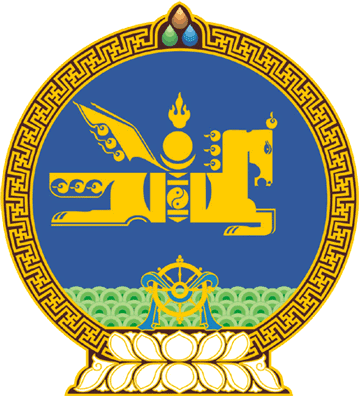 МОНГОЛ УЛСЫН ИХ ХУРЛЫНТОГТООЛ2021 оны 10 сарын 21 өдөр     		            Дугаар 78                     Төрийн ордон, Улаанбаатар хот Монгол Улсын Их Хурлын зарим      гишүүний бүрэн эрхийг хүлээн     зөвшөөрөх тухай	Монгол Улсын Их Хурлын сонгуулийн 18, 28 дугаар тойрогт 2021 оны 10 дугаар сарын 10, 16-ны өдрүүдэд явуулсан нөхөн сонгуулийн дүн, Монгол Улсын Үндсэн хуулийн Хорин гуравдугаар зүйлийн 2 дахь хэсэг, Монгол Улсын Их Хурлын тухай хуулийн 7 дугаар зүйлийн 7.4, 7.5 дахь хэсэг, Монгол Улсын Их Хурлын чуулганы хуралдааны дэгийн тухай хуулийн 22 дугаар зүйлийн 22.6, 22.8 дахь хэсгийг үндэслэн Монгол Улсын Их Хурлаас ТОГТООХ нь:	1.Монгол Улсын Их Хурлын гишүүнээр сонгогдсон Энхбаярын Батшугар, Цагаанхүүгийн Идэрбат нарын бүрэн эрхийг хүлээн зөвшөөрсүгэй.	2.Энэ тогтоолыг 2021 оны 10 дугаар сарын 21-ний өдрөөс эхлэн дагаж мөрдсүгэй.		МОНГОЛ УЛСЫН 		ИХ ХУРЛЫН ДАРГА 				Г.ЗАНДАНШАТАР